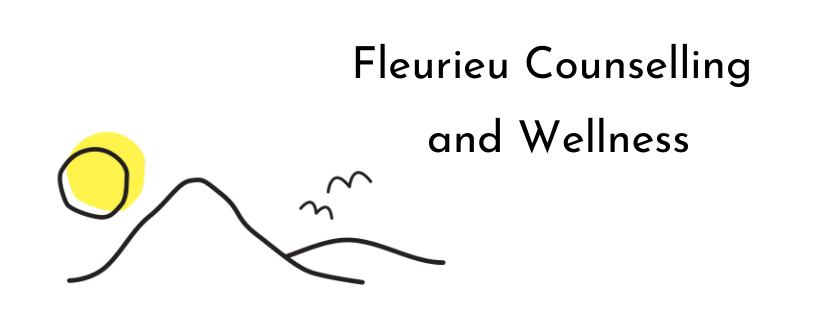 IFS CLIENT ENQUIRY FORMName: _________________________________Mobile Phone: ( ) ___________May we leave a message? □ Yes □ No E-mail: ____________________________May we email you? □ Yes □ No Referred by: _____________________________In person or zoom appointment? ____________TO HELP ME HELP YOU……Are you currently receiving mental health treatment from other providers? □ Yes □ NoIf Yes, please provide details: ___________________________________________________________ Have you received mental health treatment previously?
□No □Yes (Please provide details) ______________________________________ What exposure or experience have you had with IFS Therapy?_________________________________________ _________________________________________ What are your goals for therapy? What would you like to address and/or achieve from this process?_________________________________________ _________________________________________ Are you looking for regular sessions? Is so weekly, fortnightly, monthly etc or Casual sessions?_________________________________________ _________________________________________ Is there any other information you would like me know?_________________________________________ IFS Therapy sessions are 1hr $150, payment is due on the day of your appointment.  These appointment are not reimbursable by medicare.All appointments require 24hrs notice for cancellations to avoid the $75 late cancellation or missed appointment fee.Thank you for this information, we will be in contact with you shortly.Fleurieu Counselling & WellnessE: hello@fleurieucounsellingandwellness.comW: www.fleurieucounsellingandwellness.com